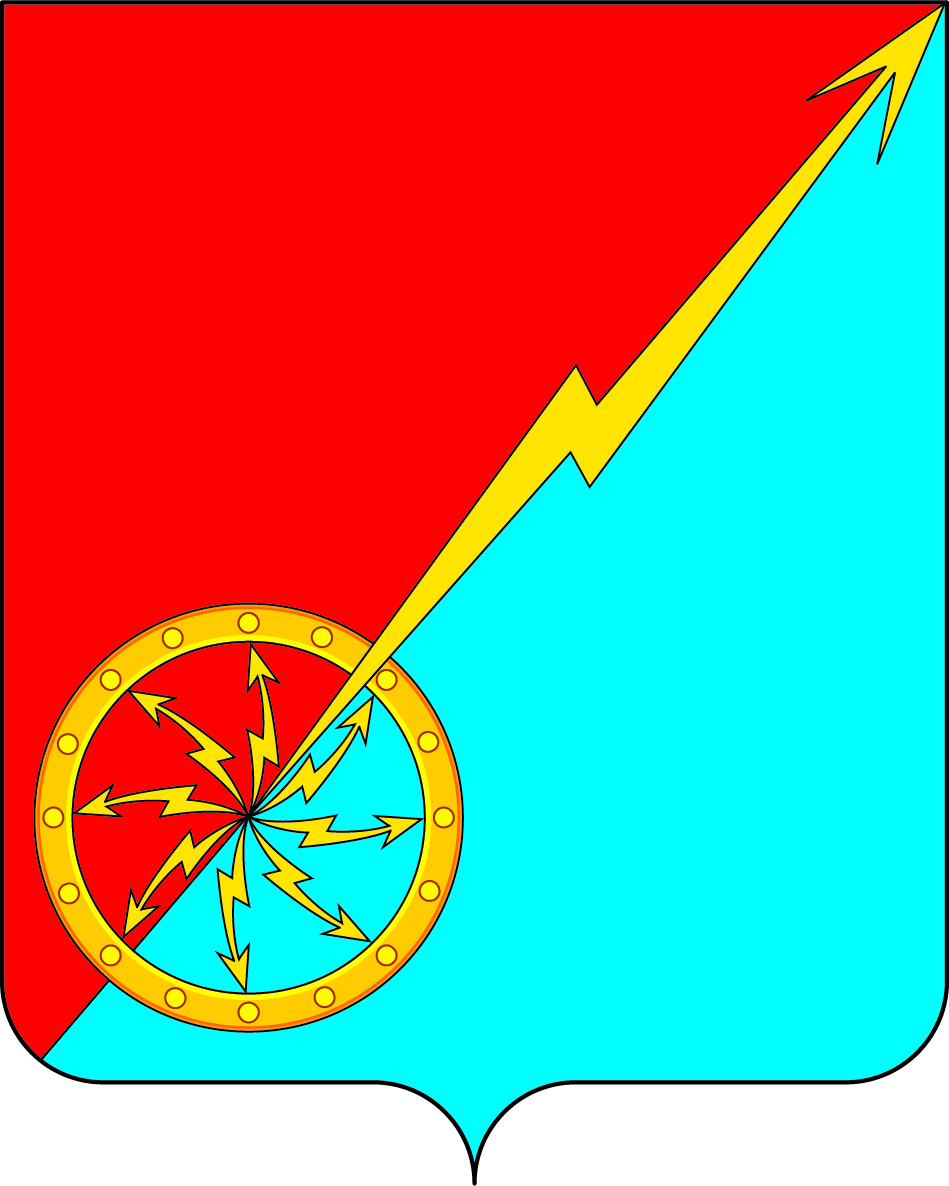  Российская федерацияЩекинский район Тульской областиАдминистрация муниципального образования город СоветскЩекинского районаПОСТАНОВЛЕНИЕ16 декабря 2022года                                           №12-256О мероприятиях по подготовке и безопасному проведению Крещенских купаний  в честь православного праздника «Крещение Господне» на территории МО г. Советск Щекинского района  в 2023 году В соответствии с Федеральным законом от 06 октября 2003 года № 131-ФЗ «Об общих принципах организации местного самоуправления в Российской Федерации», на основании Устава муниципального образования город Советск Щекинского района, в целях обеспечения безопасности людей на водных объектах на территории муниципального образования город Советск Щекинского района при проведении Крещенских купаний в честь православного праздника «Крещение Господне» 18-19 января 2023 года, администрация муниципального образования город Советск Щекинского района ПОСТАНОВЛЯЕТ:1. Определить место для проведения Крещенских купаний в честь православного праздника «Крещение Господне»  на Щекинском водохранилище, в районе ул. Советской д.2а, муниципального образования город Советск Щекинского района.2. Запретить купание на территории муниципального образования город Советск Щекинского района в местах, не обозначенных в пункте 1 настоящего постановления.3. Утвердить План мероприятий по обеспечению безопасности граждан во время проведения Крещенских купаний в честь православного праздника «Крещение Господне»  (Приложение 1).4. Утвердить Правила безопасности при проведения Крещенских купаний во время проведения православного праздника «Крещение Господне»  на территории муниципального образования город Советск Щекинского района (Приложение 2).5. В целях обеспечения безопасности и здоровья купающихся граждан рекомендовать:5.1. Рекомендовать ОМВД России по Щёкинскому району Тульской области, МЧС России по Тульской области принять необходимые меры, направленные на недопущение купаний граждан в местах, не обозначенных в пункте 1 настоящего постановления;- обеспечить общественный порядок и безопасность граждан во время проведения Крещенских купаний в честь православного праздника «Крещение Господне»  на Щекинском водохранилище, в районе ул. Советской д.2а, муниципального образования город Советск Щекинского района.5.2. ГУЗ «Щёкинская районная больница» направить медицинских работников на дежурство в место проведения Крещенских купаний;- обеспечить прибытие автомобиля скорой помощи в место купания для оказания медицинской помощи в случае необходимости.6. Назначить ответственным лицом за организацию мероприятий по безопасности людей при проведении Крещенских купаний  в честь православного праздника «Крещение Господне» на территории муниципального образования город Советск Щекинского района – инспектора отдела по административно-правовым вопросам и земельно-имущественным отношениям администрации муниципального образования город Советск Щекинского района – Зуйкову Т.В.7. Постановление разместить на официальном сайте муниципального образования город Советск  Щекинского района.8. Контроль за исполнением данного постановления оставляю за собой.9. Постановление вступает в силу со дня подписания.И.о.главы администрации МО г. СоветскЩекинского района                                                              И.В.Миронов                                                                                                          Приложение 1                                                                        к постановлению администрации                                                                        МО г. Советск Щекинского района от 16 декабря 2022 года №12-256 Планмероприятий по обеспечению безопасности граждан во время проведения Крещенских купаний в честь православного праздника «Крещение Господне» 18-19 января 2023г.                                                                                                          Приложение 2                                                                        к постановлению администрации                                                                        МО г. Советск Щекинского района от 16 декабря 2022 года №12-256Правилабезопасности при проведения Крещенских купаний в честь православного праздника «Крещение Господне»  на территории муниципального образованиягород Советск Щекинского района 18-19 января 2023г.Окунаться (купаться) следует в специально оборудованных купелях (прорубях) у берега, желательно вблизи спасательных станций, под присмотром спасателей.Перед купанием в купели необходимо разогреть тело, сделав разминку, пробежку.К проруби необходимо подходить в удобной, не скользкой и легко снимаемой обуви, чтобы предотвратить потери чувствительности ног. Лучше использовать ботинки или шерстяные носки для того, чтобы дойти до проруби. Возможно использование специальных резиновых тапочек, которые также защищают ноги от острых камней и соли, а также не скользят на льду. Идти к проруби нужно медленно и внимательно.Окунаться лучше всего по шею, не замочив голову, чтобы избежать рефлекторного сужения сосудов головного мозга. Не нырять в прорубь вперед головой. Прыжки в воду и погружение в воду с головой не рекомендуются, так как это увеличивает потерю температуры и может привести к шоку от холода.При входе в воду первый раз нужно стараться достигнуть нужной глубины, но не плавать. Необходимо помнить, что холодная вода может вызвать совершенно нормальное безопасное учащенное дыхание, как только тело приспособится к холоду.Не находиться в проруби более 1 минуты во избежание общего переохлаждения организма.После купания нужно быстро растереться махровым полотенцем и надеть сухую одежду.Для укрепления иммунитета и возможности переохлаждения необходимо выпить горячий чай, лучше всего из ягод, фруктов и овощей из предварительно подготовленного термоса.В местах купания запрещается:- купаться в состоянии алкогольного опьянения;- производить действия, связанные с нырянием и плаванием под водой, подавать крики ложной тревоги;- загрязнять и засорять водные объекты и берега;- приводить с собой собак и других животных;- собираться группами на льду у края полыньи;- заходить за ограждения;- купание детей допускается только с родителями или взрослыми родственниками.№МероприятияСроки исполненияОтветственные1Очистка территории и берега водохранилища18.01.2023г.АдминистрацияМО г. Советск Щекинского района2Установка палатки для переодевания и обогрева граждан18.01.2023г.АдминистрацияМО г. Советск Щекинского района3Установка временного освещения места купания18.01.2023г.АдминистрацияМО г. Советск Щекинского района4Обеспечение дежурства группы экстренного реагирования, скорой помощи, полиции 23-30 ч.18.01.2023г. до 01-30 ч. 19.01.2023г.АдминистрацияМО г. Советск Щекинского района, МЧС России по Тульской области, ОМВД России по Щёкинскому району, ГУЗ «Щекинская районная больница»